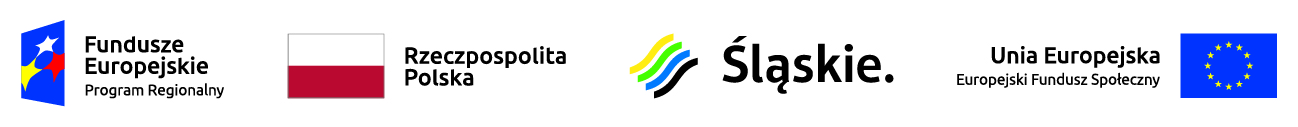 Zaktualizowana lista projektów, które spełniły kryteria i uzyskały wymaganą liczbę punktów (z wyróżnieniem projektów wybranych do dofinansowania) w ramach konkursu nr RPSL.11.02.03-IZ.01-24-249/18* Umowa zostanie podpisana pod warunkiem dostępności środkówLp.numer w LSITytuł projektuWnioskodawcaAdres WnioskodawcyWartość projektu DofinansowanieWynik ocenyPrzyznane punkty1WND-RPSL.11.02.03-24-0302/18Zadbaj o swoją przyszłośćPOWIAT CZĘSTOCHOWSKIul. Jana III Sobieskiego 9; 42-217 Częstochowa1 233 206,33 zł1 171 546,01 złPozytywny, wybrany do dofinansowania*48,252WND-RPSL.11.02.03-24-0301/18Nowoczesne Szkoły ZawodoweLEAN TECH  ROBERT MARKOWIAKGaj Mały 118 B; 64-520 Obrzycko3 007 619,10 zł2 857 238,14 złPozytywny, wybrany do dofinansowania*47,753WND-RPSL.11.02.03-24-0304/18Informatyk przyszłościMIĘDZYNARODOWE CENTRUM DOSKONALENIA ZAWODOWEGO SPÓŁKA Z OGRANICZONĄ ODPOWIEDZIALNOŚCIĄul. Celulozowa 19A/6; 87-800 Włocławek1 951 582,24 zł1 854 003,13 złPozytywny, wybrany do dofinansowania*43,6254WND-RPSL.11.02.03-24-0306/18Więcej kompetencji zawodowych - więcej możliwości na rynku pracyZAKŁAD DOSKONALENIA ZAWODOWEGO W KATOWICACHul. Zygmunta Krasińskiego 2; 40-952 Katowice3 020 529,05 zł2 869 502,60 złPozytywny, wybrany do dofinansowania*43,6255WND-RPSL.11.02.03-24-0300/18Elektronik przyszłościMIĘDZYNARODOWE CENTRUM DOSKONALENIA ZAWODOWEGO SPÓŁKA Z OGRANICZONĄ ODPOWIEDZIALNOŚCIĄul. Celulozowa 19A/6; 87-800 Włocławek1 964 998,12 zł1 866 748,21 złPozytywny, wybrany do dofinansowania*42,8756WND-RPSL.11.02.03-24-02HD/18Drukarz - zawód z przyszłością.RYBNIK - MIASTO NA PRAWACH POWIATUul. Bolesława Chrobrego 2; 44-200 Rybnik383 237,50 zł364 075,62 złPozytywny, wybrany do dofinansowania*41,6257WND-RPSL.11.02.03-24-02H9/18Rozwój potencjału kompetencyjnego uczniów TZNFundacja Szkolna Technicznych Zakładów Naukowychul. Emilii Zawidzkiej 10; 41-300 Dąbrowa Górnicza2 072 119,15 zł1 968 513,19 złPozytywny, wybrany do dofinansowania*41,6258WND-RPSL.11.02.03-24-0303/18Nowe horyzontyMIĘDZYNARODOWE CENTRUM DOSKONALENIA ZAWODOWEGO SPÓŁKA Z OGRANICZONĄ ODPOWIEDZIALNOŚCIĄul. Celulozowa 19A/6; 87-800 Włocławek1 996 884,52 zł1 897 040,29 złPozytywny, wybrany do dofinansowania*40,8759WND-RPSL.11.02.03-24-030B/18Jaworznickie szkoły zawodem stoją - wsparcie jaworznickich uczniów szkół zawodowych poprzez wyposażenie pracowni zawodowych,  wysokiej jakości szkolenia zawodowe, doradztwo edukacyjno-zawodowe oraz praktyki zawodowe.C.M.T. SPÓŁKA Z OGRANICZONĄ ODPOWIEDZIALNOŚCIĄul. Grunwaldzka 275; 43-600 Jaworzno1 596 562,80 zł1 516 734,66 złPozytywny, wybrany do dofinansowania*39,12510WND-RPSL.11.02.03-24-02HE/18Zawodowa współpraca 2GMINA MIASTO CZĘSTOCHOWAul. Śląska 11/13; 42-200 Częstochowa4 468 434,25 zł4 245 012,54 złPozytywny, wybrany do dofinansowania*35,2511WND-RPSL.11.02.03-24-02H8/18Efektywne kształcenie zawodowe uczniów technikum realną odpowiedzią na rosnące wymagania lokalnego rynku pracyGMINA MIASTA TYCHYal. Niepodległości 49; 43-100 Tychy796 161,93 zł756 353,83 złPozytywny, wybrany do dofinansowania*34,875